Use this template to plan an overview or summary of the teaching, learning and assessment for a band in the Australian Curriculum: French. For planning advice, refer to the Planning for teaching, learning and assessment document available on the Planning tab for each learning area at www.qcaa.qld.edu.au/p-10/aciq/version-9/learning-areas. How to use this template: Type information into the fields (yellow shading). When the plan is complete, delete the highlighted instructions (blue shading). To do so, select the instruction text, click the Home tab > Styles dropdown > Clear All/Clear Formatting > text will revert to Normal style and you can delete the text. Note: Insert/delete rows/columns, as required, to provide an overview of the teaching, learning and assessment sequence across the band. Note: Adjust the table to reflect the number of units you will offer.Highlight the aspects of the achievement standard that will be assessed within each unit.Note: Adjust the table to reflect the number of units you will offer. Check or uncheck the columns as appropriate for each unit.Note: Adjust the table to reflect the number of units you will offer. Check or uncheck the columns as appropriate for each unit. © State of Queensland (QCAA) 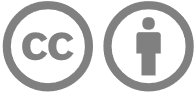 Licence: https://creativecommons.org/licenses/by/4.0 | Copyright notice: www.qcaa.qld.edu.au/copyright — lists the full terms and conditions, which specify certain exceptions to the licence. | Attribution (include the link): © State of Queensland (QCAA)  www.qcaa.qld.edu.au/copyright.Unless otherwise indicated material from Australian Curriculum is © ACARA 2010–present, licensed under CC BY 4.0. For the latest information and additional terms of use, please check the Australian Curriculum website and its copyright notice. 
Curriculum and assessment planLevel descriptionContext and cohort considerations (if applicable) In Years 9 and 10, French language learning builds on each student’s prior learning and experiences. Students use French to initiate and sustain interactions that communicate their own and others’ experiences of the world. They listen, speak, read and view, and write to communicate with speakers of French locally and globally through authentic community and online events. They access and create spoken, written and multimodal texts, increasingly of their own choosing. They continue to receive guidance, feedback and support from peers and teachers.Students access an increasing range of authentic and purpose-developed resources which may include textbooks, audio and video clips, feature articles, television programs and social media. They expand their knowledge and control of French pronunciation, intonation, structures and features. They acknowledge that there are diverse influences on ways of communication and cultural identity, and that these influences can shape their own behaviours, values and beliefs.Describe the context and cohort. Consider the following to make informed professional decisions during the planning process:relevant student data and information, e.g. achievement dataavailable resources, e.g. timetablingschool and sector priorities.Unit 1 — Unit 2 — Unit 3 — Unit 4 — Duration: Duration: Duration: Duration: Unit 1Unit 1Unit 2 Unit 2 Unit 3Unit 3Unit 4Unit 4Assessment — TimingAssessment — TimingAssessment — TimingAssessment — Timing AssessmentAchievement standardBy the end of Year 10, students contribute to and extend interactions in French language in increasingly unfamiliar contexts related to a wide range of interests and issues. They interpret texts by evaluating and synthesising information, ideas and perspectives. They show understanding of how features of language can be used to influence audience response. They create texts, selecting and manipulating language for a range of contexts, purposes and audiences. They apply and use complex sentences and structures to create and respond to spoken and written texts. They use a variety of tenses to sequence events and use language devices to enhance meaning and cohesion.Students incorporate the features and conventions of spoken French to extend fluency. They demonstrate understanding of the conventions of spoken and written texts and the connections between them. They apply knowledge of language structures and features to make and predict meaning. They support analysis of French texts, using metalanguage. They reflect on their own cultural perspectives and identity, and draw on their experience of learning French, to evaluate how this learning influences their ideas and ways of communicating.By the end of Year 10, students contribute to and extend interactions in French language in increasingly unfamiliar contexts related to a wide range of interests and issues. They interpret texts by evaluating and synthesising information, ideas and perspectives. They show understanding of how features of language can be used to influence audience response. They create texts, selecting and manipulating language for a range of contexts, purposes and audiences. They apply and use complex sentences and structures to create and respond to spoken and written texts. They use a variety of tenses to sequence events and use language devices to enhance meaning and cohesion.Students incorporate the features and conventions of spoken French to extend fluency. They demonstrate understanding of the conventions of spoken and written texts and the connections between them. They apply knowledge of language structures and features to make and predict meaning. They support analysis of French texts, using metalanguage. They reflect on their own cultural perspectives and identity, and draw on their experience of learning French, to evaluate how this learning influences their ideas and ways of communicating.By the end of Year 10, students contribute to and extend interactions in French language in increasingly unfamiliar contexts related to a wide range of interests and issues. They interpret texts by evaluating and synthesising information, ideas and perspectives. They show understanding of how features of language can be used to influence audience response. They create texts, selecting and manipulating language for a range of contexts, purposes and audiences. They apply and use complex sentences and structures to create and respond to spoken and written texts. They use a variety of tenses to sequence events and use language devices to enhance meaning and cohesion.Students incorporate the features and conventions of spoken French to extend fluency. They demonstrate understanding of the conventions of spoken and written texts and the connections between them. They apply knowledge of language structures and features to make and predict meaning. They support analysis of French texts, using metalanguage. They reflect on their own cultural perspectives and identity, and draw on their experience of learning French, to evaluate how this learning influences their ideas and ways of communicating.By the end of Year 10, students contribute to and extend interactions in French language in increasingly unfamiliar contexts related to a wide range of interests and issues. They interpret texts by evaluating and synthesising information, ideas and perspectives. They show understanding of how features of language can be used to influence audience response. They create texts, selecting and manipulating language for a range of contexts, purposes and audiences. They apply and use complex sentences and structures to create and respond to spoken and written texts. They use a variety of tenses to sequence events and use language devices to enhance meaning and cohesion.Students incorporate the features and conventions of spoken French to extend fluency. They demonstrate understanding of the conventions of spoken and written texts and the connections between them. They apply knowledge of language structures and features to make and predict meaning. They support analysis of French texts, using metalanguage. They reflect on their own cultural perspectives and identity, and draw on their experience of learning French, to evaluate how this learning influences their ideas and ways of communicating.By the end of Year 10, students contribute to and extend interactions in French language in increasingly unfamiliar contexts related to a wide range of interests and issues. They interpret texts by evaluating and synthesising information, ideas and perspectives. They show understanding of how features of language can be used to influence audience response. They create texts, selecting and manipulating language for a range of contexts, purposes and audiences. They apply and use complex sentences and structures to create and respond to spoken and written texts. They use a variety of tenses to sequence events and use language devices to enhance meaning and cohesion.Students incorporate the features and conventions of spoken French to extend fluency. They demonstrate understanding of the conventions of spoken and written texts and the connections between them. They apply knowledge of language structures and features to make and predict meaning. They support analysis of French texts, using metalanguage. They reflect on their own cultural perspectives and identity, and draw on their experience of learning French, to evaluate how this learning influences their ideas and ways of communicating.By the end of Year 10, students contribute to and extend interactions in French language in increasingly unfamiliar contexts related to a wide range of interests and issues. They interpret texts by evaluating and synthesising information, ideas and perspectives. They show understanding of how features of language can be used to influence audience response. They create texts, selecting and manipulating language for a range of contexts, purposes and audiences. They apply and use complex sentences and structures to create and respond to spoken and written texts. They use a variety of tenses to sequence events and use language devices to enhance meaning and cohesion.Students incorporate the features and conventions of spoken French to extend fluency. They demonstrate understanding of the conventions of spoken and written texts and the connections between them. They apply knowledge of language structures and features to make and predict meaning. They support analysis of French texts, using metalanguage. They reflect on their own cultural perspectives and identity, and draw on their experience of learning French, to evaluate how this learning influences their ideas and ways of communicating.By the end of Year 10, students contribute to and extend interactions in French language in increasingly unfamiliar contexts related to a wide range of interests and issues. They interpret texts by evaluating and synthesising information, ideas and perspectives. They show understanding of how features of language can be used to influence audience response. They create texts, selecting and manipulating language for a range of contexts, purposes and audiences. They apply and use complex sentences and structures to create and respond to spoken and written texts. They use a variety of tenses to sequence events and use language devices to enhance meaning and cohesion.Students incorporate the features and conventions of spoken French to extend fluency. They demonstrate understanding of the conventions of spoken and written texts and the connections between them. They apply knowledge of language structures and features to make and predict meaning. They support analysis of French texts, using metalanguage. They reflect on their own cultural perspectives and identity, and draw on their experience of learning French, to evaluate how this learning influences their ideas and ways of communicating.By the end of Year 10, students contribute to and extend interactions in French language in increasingly unfamiliar contexts related to a wide range of interests and issues. They interpret texts by evaluating and synthesising information, ideas and perspectives. They show understanding of how features of language can be used to influence audience response. They create texts, selecting and manipulating language for a range of contexts, purposes and audiences. They apply and use complex sentences and structures to create and respond to spoken and written texts. They use a variety of tenses to sequence events and use language devices to enhance meaning and cohesion.Students incorporate the features and conventions of spoken French to extend fluency. They demonstrate understanding of the conventions of spoken and written texts and the connections between them. They apply knowledge of language structures and features to make and predict meaning. They support analysis of French texts, using metalanguage. They reflect on their own cultural perspectives and identity, and draw on their experience of learning French, to evaluate how this learning influences their ideas and ways of communicating.ModerationContent descriptionsUnitsUnitsUnitsUnitsContent descriptionsUnitsUnitsUnitsUnitsCommunicating meaning in French1234Understanding language and culture1234Interacting in French initiate, sustain and extend exchanges in familiar and unfamiliar contexts related to students’ own and others’ experiences of the world, adjusting their language in response to othersAC9LF10C01Understanding systems of language 
apply features and conventions of spoken French to extend fluency in responding to and creating texts in familiar and unfamiliar contextsAC9LF10U01contribute to discussions that involve diverse views to negotiate outcomes, address issues and compare experiencesAC9LF10C02apply knowledge of grammatical structures to predict meaning and compose texts that contain some complex structures and ideasAC9LF10U02Mediating meaning in and between languagesevaluate and synthesise information, ideas and perspectives in a broad range of spoken, written and multimodal texts and respond appropriately to cultural context, purpose and audienceAC9LF10C03reflect on and evaluate French texts, using metalanguage to analyse language structures and featuresAC9LF10U03interpret and translate non-verbal, spoken and written interactions and texts to convey meaning and intercultural understanding in familiar and unfamiliar contextsAC9LF10C04Understanding the interrelationship of language and culturereflect on and evaluate how identity is shaped by language(s), culture(s), beliefs, attitudes and values and how these affect ways of communicatingAC9LF10U04Creating text in Frenchcreate and present informative and imaginative texts for diverse contexts and purposes, selecting vocabulary, expressions, grammatical structures and a range of features and conventions to engage different audiencesAC9LF10C05General capabilitiesUnitsUnitsUnitsUnitsCross-curriculum prioritiesUnitsUnitsUnitsUnits12341234Critical and creative thinking Aboriginal and Torres Strait Islander histories and culturesDigital literacy Asia and Australia’s engagement with AsiaEthical understandingSustainabilityIntercultural understandingLiteracy NumeracyPersonal and social capability